Experiment: Egg OsmosisOsmosis is the process where water passes into our tissues through a semi-permeable membrane. You can show osmosis at work using eggs.
Aim: To observe osmosis using raw eggs soaked in vinegarEquipment:Several raw eggsVinegarCorn syrupWaterFood coloringScales to weigh egg (if possible)Method:Lesson1: Weigh the uncooked eggs and carefully place them into a large beaker of vinegar, cover and leave for 2 days. FUN: Soak a cooked egg in vinegarLesson 2: 1) Remove the eggs and rinse gently under the tap. Weigh the egg again. You need to be really careful with the egg now as it is still raw and if you burst the outer skin, it will make a big mess. Measure their diameter and lengthPut one of the eggs in corn syrup and one in water. Leave overnight.FUN; Drop the cooked egg from a short height into a tray and see what happens.Lesson 3:, Rinse the eggs very carefully, measure their length and diameter and weight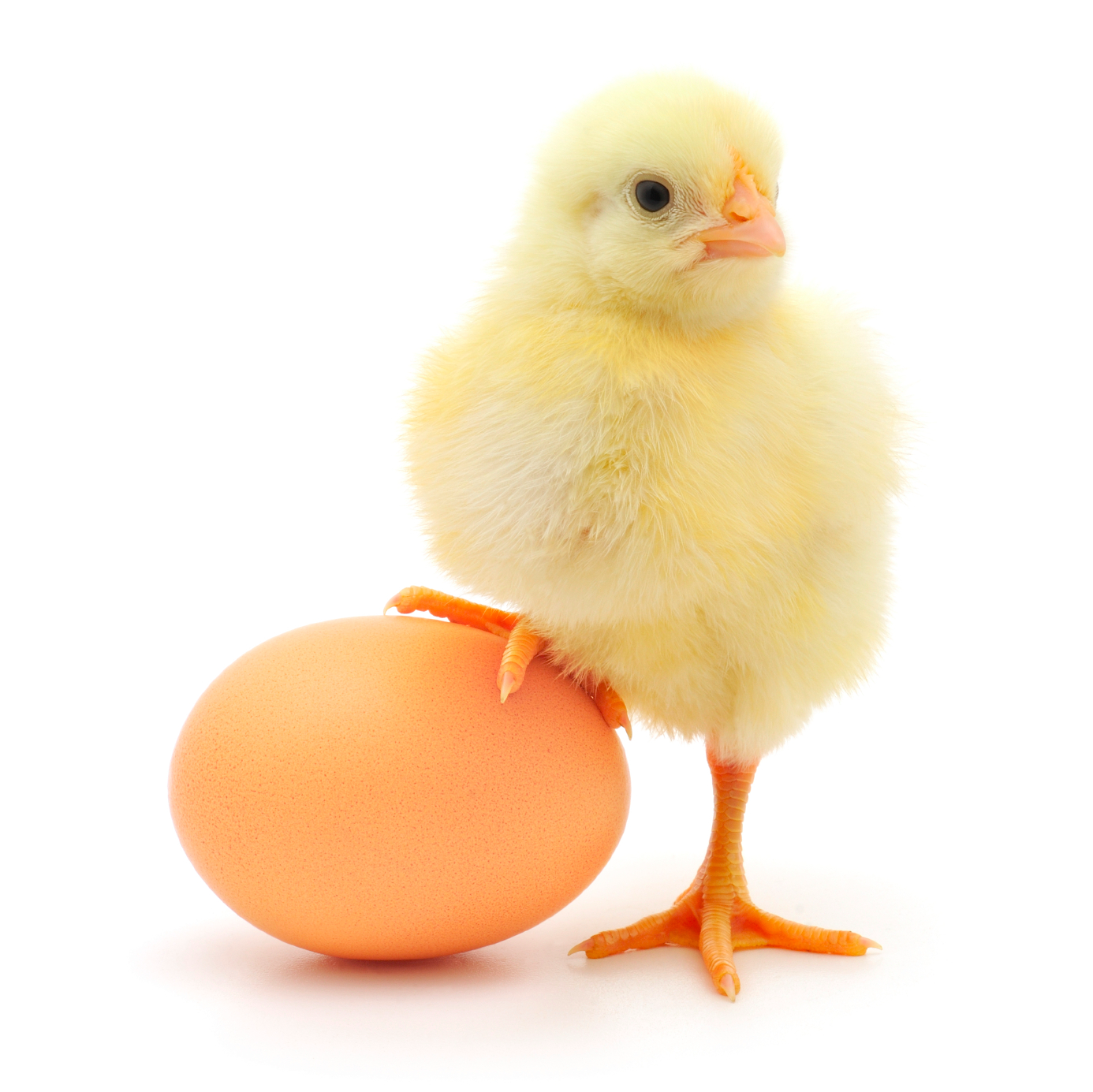 